г. УссурийскВ соответствии с федеральными законами от 06 октября 2003 года                    № 131-ФЗ «Об общих принципах организации местного самоуправления в Российской Федерации», от 02 марта 2007 года № 25-ФЗ «О муниципальной службе в Российской Федерации», Законом Приморского края от 04 июня 2007 года № 82-КЗ «О муниципальной службе в Приморском крае» и Уставом Уссурийского городского округа Дума Уссурийского городского округа:РЕШИЛА:1. Внести в решение Думы Уссурийского городского округа                                 от 30 апреля 2019 года № 1003-НПА «О Порядке применения к муниципальным служащим Уссурийского городского округа дисциплинарных взысканий за коррупционные правонарушения» (далее – решение) следующие изменения:В Приложении к решению «Порядок применения к муниципальным служащим Уссурийского городского округа дисциплинарных взысканий за коррупционные правонарушения»:а) в пункте 3.1 раздела 3 «Порядок и сроки применения дисциплинарного взыскания за коррупционное правонарушение» слова                    «и снятия» исключить, слово «коррупциогенные» заменить словом «коррупционные»;б) в пункте 3.11 раздела 3 «Порядок и сроки применения дисциплинарного взыскания за коррупционное правонарушение» слово                    «неснятого» исключить;в) раздел 3 «Порядок и сроки применения дисциплинарного взыскания за коррупционное правонарушение» дополнить пунктом 3.12 следующего содержания: «3.12. Если в течение одного года со дня применения дисциплинарного взыскания за коррупционное правонарушение муниципальный служащий не был подвергнут новому дисциплинарному взысканию, он считается не имеющим дисциплинарного взыскания.»;г) раздел 4 исключить.2. Опубликовать настоящее решение в источнике для официального опубликования.3. Настоящее решение вступает в силу со дня его официального опубликования.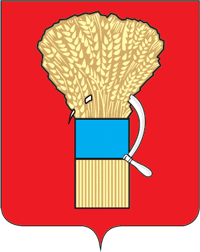 ДУМА УССУРИЙСКОГО ГОРОДСКОГО ОКРУГАРЕШЕНИЕДУМА УССУРИЙСКОГО ГОРОДСКОГО ОКРУГАРЕШЕНИЕДУМА УССУРИЙСКОГО ГОРОДСКОГО ОКРУГАРЕШЕНИЕ№ Председатель ДумыУссурийского городского округа________________А.Н. ЧернышГлава Уссурийскогогородского округа_________________Е.Е. Корж